Муниципальное общеобразовательное учреждение «Средняя общеобразовательная школа №32 имени 177 истребительного авиационного московского полка»Г. о. Подольск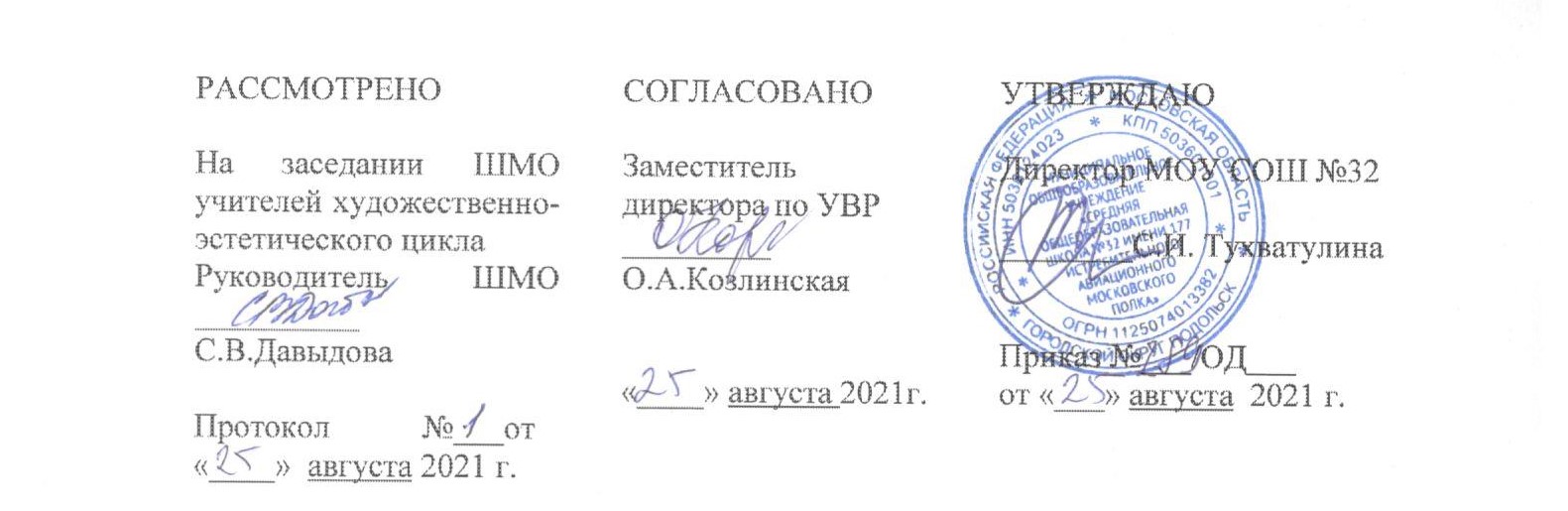 Рабочая программапо технологии для 5 класса(девочки)Учебных недель: 34Количество часов в неделю: 2Количество часов в год: 68Составители:Давыдова С.В.,учитель технологии высшей категории,2021-2022 учебный годСодержаниеОсновные цели и задачи изучения технологии в 5 классе …………………3-5Планируемые результаты освоения учебного предмета ……………………5-10 Содержание учебного предмета ……………………………………………...11-13 Тематическое планирование ………………………………………………….14Календарно-тематическое планирование ……………………………………14-18 Методическое и материально-техническое обеспечение …………………..18 Рабочая программа по технологии разработаны в соответствии с требованиями Федерального государственного образовательного стандарта основного общего образования по предметной области,в соответствии с ООП ООО (для 5-8 классов) МОУ СОШ №32 «Технология». Программы составлены на основе: авторской программы В.Д. Симоненко, Н.В. Синица «Технологии ведения дома»М.: Вентана-Граф, 2014 .УМКУчебник. Технология ведения дома: 5 класс: учебник для учащихся общеобразовательных учреждений /Н.В.Синица, В.Д.Симоненко - М.: Вентана – Граф, 2014г.Цели обучения:формирование представлений о составляющих техносферы, о современном производстве и о распространенных в нем технологиях;освоение технологического подхода как универсального алгоритма преобразующей и созидательной деятельности;овладениеобщетрудовыми и специальными умениями, необходимыми для поиска и использования технологической информации, проектирования и создания продуктов труда, ведения домашнего хозяйства, самостоятельного и осознанного определения своих жизненных и профессиональных планов, безопасными приемами труда;развитие познавательных интересов, технического мышления, пространственного воображения, интеллектуальных, творческих, коммуникативных и организаторских способностей;воспитание трудолюбия, бережливости, аккуратности, целеустремленности, предприимчивости, ответственности за результаты своей деятельности, уважительного отношения к людям различных профессий и результатам их труда;получение опыта применения политехнических и технологических знаний и умений в самостоятельной практической деятельности.Задачи обучения:освоение технологических знаний, основ культуры созидательного труда, представлений о технологической культуре на основе включения учащихся в разнообразные виды трудовой деятельности по созданию личностно или общественно значимых изделий;освоение компетенций (учебно-познавательной, коммуникативной, рефлексивной, личностного саморазвития, информационно-технологической, ценностно-смысловой, проектно-исследовательской).В результате изучения технологии, обучающиеся ознакомятся:с ролью технологий в развитии человечества, механизацией труда, технологической культурой производства;функциональными и стоимостными характеристиками предметов труда и технологий, себестоимостью продукции, экономией сырья, энергии, труда;элементами домашней экономики, бюджетом семьи,экологическими требованиями к технологиям, социальными последствиями применения технологий;производительностью труда, реализацией продукции;устройством, управлением и обслуживанием доступных и посильных технико-технологических средств производства (инструментов, механизмов, приспособлений, приборов, аппаратов, станков, машин);предметами потребления, материальным изделием или нематериальной услугой, дизайном, проектом, конструкцией;методами обеспечения безопасности труда, культурой труда,этикой общения на производстве;информационными технологиями в производстве и сфере услуг,перспективными технологиями;овладеют и научаться:основными методами и средствами преобразования и использования материалов, энергии, информации, объектов социальной и природной среды, навыками созидательной, преобразующей, творческой деятельности;умением распознавать и оценивать свойства конструкционных, текстильных и поделочных материалов;умением выбирать инструменты, приспособления и оборудование для выполнения работ, находить необходимую информацию в различных источниках, в том числе с использованием компьютера;навыками чтения и составления конструкторской и технологической документации, измерения параметров технологического процесса и продукта труда; выбора, проектирования, конструирования, моделирования объекта труда и технологии с использованием компьютера;навыками подготовки, организации и планирования трудовой деятельности на рабочем месте с учётом имеющихся ресурсов и условий, соблюдения культуры труда;навыками организации рабочего места с соблюдением требований безопасности труда и правил пользования инструментами, приспособлениями, оборудованием;навыками выполнения технологических операций с использованием ручных инструментов, приспособлений, машин, оборудования;умением разрабатывать учебный творческий проект, изготовлять изделия или получать продукты с использованием освоенных технологий;умением соотносить личные потребности с требованиями, предъявляемыми различными массовыми профессиями к личным качествам человека.Все разделы программы содержат основные теоретические сведения и лабораторно-практические и практические работы. Основная форма обучения учебно–практическая деятельность. Приоритетными методами являются упражнения, лабораторно-практические и практические работы. При этом предполагается, что перед выполнением практических работ школьники должны освоить необходимый минимум материала.Программой предусмотрено выполнение обучающимися в каждом учебном году творческого проекта. Соответствующая тема по учебному плану программы предполагается в конце каждого года обучения. Ученикам предлагается выбрать проект для творческого проектирования.Обучение технологии предполагает широкое использование межпредметныхсвязей.Это связи с алгеброй и геометрией при проведении расчётных операций и графических построений; с химией при изучении свойств конструкционных и текстильных материалов, пищевых продуктов; с физикой при изучении механических характеристик материалов, устройства и принципов работы машин, механизмов приборов, видов современных технологий; с историей и искусством при изучении технологий художественно-прикладной обработки материалов.Планируемые результаты освоения учебного предмета в 5 классе Личностные результаты освоения обучающимися предмета «Технология» в 5 классе.- формирование целостного мировоззрения, соответствующего современному уровню развития науки и общественной практики; проявление познавательной активности в области предметной технологической деятельности;- формирование ответственного отношения к учению, готовности и способности обучающихся к саморазвитию и самообразованию на основе мотивации к обучению и познанию; овладение элементами организации умственного и физического труда;- самооценка умственных и физических способностей при трудовой деятельности в различных сферах с позиций будущей социализации и стратификации;- развитие трудолюбия и ответственности за результаты своей деятельности; выражение желания учиться для удовлетворения перспективных потребностей;- осознанный выбор и по строение дальнейшей индивидуальной траектории образования на базе осознанного ориентирования в мире профессий и профессиональных предпочтений с учётом устойчивых познавательных интересов, а также на основе формирования уважительного отношения к труду;-становление самоопределения в выбранной сфере будущей профессиональной деятельности, планирование образовательной и профессиональной карьеры, осознание необходимости общественно полезного труда как условия безопасной и эффективной социализации;- формирование коммуникативной компетентности в общении и сотрудничестве со сверстниками; умение общаться при коллективном выполнении работ или проектов с учётом общности интересов и возможностей членов трудового коллектива;- проявление технико-технологического и экономического мышления при организации своей деятельности;- формирование основ экологи ческой куль туры, соответствующей современному уровню экологического мышления; бережное отношение к природным и хозяйственным ресурсам;- развитие эстетического сознания через освоение художественного наследия народов России и мира, творческой деятельности эстетического характера; формирование индивидуально-личностных позиций учащихся.Метапредметныерезультатыизучения курса.познавательные УУД:алгоритмизированное планирование процесса познавательно-трудовой деятельности;определение адекватных имеющимся организационным и материально-техническим условиям способов решения учебной или трудовой задачи на основе заданных алгоритмов;самостоятельная организация и выполнение различных творческих работ по созданию технических изделий;моделирование технических объектов и технологических процессов;выявление потребностей, проектирование и создание объектов, имеющих потребительскую стоимость;диагностика результатов познавательно-трудовой деятельности по принятым критериям и показателям;общеучебные и логические действия (анализ, синтез, классификация, наблюдение, построение цепи рассуждений, доказательство, выдвижение гипотез и их обоснование);исследовательские и проектные действия;осуществление поиска информации с использованием ресурсов библиотек и Интернета;выбор наиболее эффективных способов решения учебных задач;формулирование определений понятий;соблюдение норм и правил культуры труда в соответствии с технологической культурой производства;соблюдение норм и правил безопасности познавательно-трудовой деятельности и созидательного труда;коммуникативные УУД:умения работать в команде, учитывая позицию других людей, организовывать и планировать учебное сотрудничество, слушать и выступать, проявлять инициативу, принимать решения;владение речью;регулятивные УУД:целеполагание и построение жизненных планов во временной перспективе;самоорганизация учебной деятельности (целеполагание, планирование, прогнозирование, самоконтроль, самокоррекция, волевая регуляция, рефлексия);саморегуляция.Предметные результатыосвоения учащимися предмета «Технология» в познавательной сфере:- осознание роли техники и технологий для прогрессивного развития общества; формирование целостного представления о техносфере, сущности технологической культуры и культуры труда; классификация видов и назначения методов получения и преобразования материалов, энергии, информации, природных объектов, а также соответствующих технологий промышленного производства; ориентация в имеющихся и возможных средствах и технологиях создания объектов труда;- практическое освоение обучающимися основ проектно-исследовательской деятельности; проведение наблюдений и экспериментов под руководством учителя; объяснение явлений, процессов и связей, выявляемых в ходе исследований;- уяснение социальных и экологических последствий развития технологий промышленного и сельскохозяйственного производства, энергетики и транспорта; распознавание видов, назначения материалов, инструментов и оборудования, применяемого в технологических процессах; оценка технологических свойств сырья, материалов и областей их применения;- развитие умений применять технологии представления, преобразования и использования информации, оценивать возможности и области применения средств и инструментов ИКТ в современном производстве или сфере обслуживания, рациональное использование учебной и дополнительной технической и технологической информации для проектирования и создания объектов труда;- овладение средствами и формами графического отображения объектов или процессов, правилами выполнения графической документации, овладение методами чтения технической, технологической и инструктивной информации;- формирование умений устанавливать взаимосвязь знаний по разным учебным предметам для решения прикладных учебных задач; применение общенаучных знаний по предметам естественно-математического цикла в процессе подготовки и осуществления технологических процессов для обоснования и аргументации рациональности деятельности; применение элементов экономики при обосновании технологий и проектов;- овладение алгоритмами и методами решения организационных и технико-технологических задач; овладение элементами научной организации труда, формами деятельности, соответствующими культуре труда и технологической культуре производства; в трудовой сфере:- планирование технологического процесса и процесса труда; подбор материалов с учётом характера объекта труда и технологии; подбор инструментов, приспособлений и оборудования с учётом требований технологии и материально-энергетических ресурсов;- овладение методами учебно-исследовательской и проектной деятельности, решения творческих задач, моделирования, конструирования; проектирование последовательности операций и составление операционной карты работ;- выполнение технологических операций с соблюдением установленных норм, стандартов, ограничений; соблюдение трудовой и технологической дисциплины; соблюдение норм и правил безопасного труда, пожарной безопасности, правил санитарии и гигиены;- выбор средств и видов представления технической и технологической информации в соответствии с коммуникативной задачей, сферой и ситуацией общения;- контроль промежуточных и конечных результатов труда по установленным критериям и показателям с использованием контрольных и измерительных инструментов; выявление допущенных ошибок в процессе труда и обоснование способов их исправления;- документирование результатов труда и проектной деятельности; расчёт себестоимости продукта труда; примерная экономическая оценка возможной прибыли с учётом сложившейся ситуации на рынке товаров и услуг;в мотивационной сфере:- оценивание своей способности к труду в конкретной предметной деятельности; осознание ответственности за качество результатов труда;согласование своих потребностей и требований с потребностями и требованиями других участников познавательно-трудовой деятельности;- выраженная готовность к труду в сфере материального производства или сфере услуг; оценивание своей способности и готовности к предпринимательской деятельности;- стремление к экономии и бережливости в расходовании времени, материалов, денежных средств, труда; наличие экологической культуры при обосновании объекта труда и выполнении работ; в эстетической сфере:- овладение методами эстетического оформления изделий, обеспечения сохранности продуктов труда, дизайнерского проектирования изделий; разработка варианта рекламы выполненного объекта или результата труда;- рациональное и эстетическое оснащение рабочего места с учётом требований эргономики и элементов научной организации труда;- умение выражать себя в доступных видах и формах художественно-прикладного творчества; художественное оформление объекта труда и оптимальное планирование работ;- рациональный выбор рабочего костюма и опрятное содержание рабочей одежды;- участие в оформлении класса и школы, озеленении пришкольного участка, стремление внести красоту в домашний быт; в коммуникативной сфере:- практическое освоение умений, составляющих основу коммуникативной компетентности: действовать с учётом позиции другого и уметь согласовывать свои действия; устанавливать и поддерживать необходимые контакты с другими людьми; удовлетворительно владеть нормами и техникой общения; определять цели коммуникации, оценивать ситуацию, учитывать намерения и способы коммуникации партнёра, выбирать адекватные стратегии коммуникации;- установление рабочих отношений в группе для выполнения практической работы или проекта, эффективное сотрудничество и способствование эффективной кооперации; интегрирование в группу сверстников и построение продуктивного взаимодействия со сверстниками и учителями;- сравнение разных точек зрения перед принятием решения и осуществлением выбора; аргументирование своей точки зрения, отстаивание в споре своей позиции невраждебным для оппонентов образом;- адекватное использование речевых средств для решения различных коммуникативных задач; овладение устной и письменной речью; построение монологических контекстныхвысказываний; публичная презентация и защита проекта изделия, продукта труда или услуги; в физиолого-психологической сфере:- развитие моторики и координации движений рук при работе с ручными инструментами и выполнении операций с помощью машин и механизмов; достижение необходимой точности движений при выполнении различных технологических операций;- соблюдение необходимой величины усилий, прилагаемых к инструментам, с учётом технологических требований;- сочетание образного и логического мышления в проектной деятельностиовладеть безопасными приемами труда с инструментами, швейными машинами, электробытовыми приборами; овладеть специальными и общетехническими знаниями и умениями в области технологии обработки пищевых продуктов, текстильных материалов, овладеть навыками изготовления и художественного оформления швейных изделий, овладеть элементами навыков ведения домашнего хозяйства, - познакомить с основными профессиями пищевой и легкой промышленности.Обучающий научится:Находить в учебной литературе сведения, необходимые для конструирования объекта и осуществления выбранной технологии; читать технические рисунки, эскизы, чертежи, схемы; Самостоятельно готовить для своей семьи простые кулинарные блюда из сырых и варёных овощей и фруктов, молока и молочных продуктов, яиц, рыбы, мяса, птицы, различных видов теста, круп, бобовых и макаронных изделий, отвечающие требованиям рационального питания, соблюдая правильную технологическую последовательность приготовления, санитарно-гигиенические требования и правила безопасной работы. Изготавливать с помощью ручных инструментов и оборудования для швейных и декоративно-прикладных работ, швейной машины простые по конструкции модели швейных изделий, пользуясь технологической документацией; Планировать и выполнять учебные технологические проекты: выявлять и формулировать проблему; обосновывать цель проекта, конструкцию изделия, сущность итогового продукта или желаемого результата; планировать этапы выполнения работ; составлять технологическую карту изготовления изделия; выбирать средства реализации замысла; осуществлять технологический процесс; контролировать ход и результаты выполнения проекта;Обучающий получит возможность:выполнять в масштабе и правильно оформлять технические рисунки и эскизы разрабатываемых объектов;Осуществлять технологические процессы создания или ремонта материальных объектов.Самостоятельно готовить для своей семьи простые кулинарные блюда из сырых и варёных овощей и фруктов, молока и молочных продуктов, яиц, рыбы, мяса, птицы, различных видов теста, круп, бобовых и макаронных изделий, отвечающие требованиям рационального питания, соблюдая правильную технологическую последовательность приготовления, санитарно-гигиенические требования и правила безопасной работы.Выполнять влажно-тепловую обработку швейных изделий.Технологии исследовательской, опытнической и проектной деятельности.При организации творческой или проектной деятельности учащихся акцентируется внимание на потребительском назначении того изделия, которое они выдвигают в качестве творческой идеи.Основная форма обучения учебно–практическая деятельность. Приоритетными методами являются упражнения, лабораторно-практические и практические работы. При этом предполагается, что перед выполнением практических работ школьники должны освоить необходимый минимум материала. Ученикам предлагается выбрать проект для творческого проектирования. Представлять результаты выполненного проекта: пользоваться основными видами проектной документации; готовить пояснительную записку к проекту; оформлять проектные материалы; представлять проект к защите.Все разделы программы содержат основные теоретические сведения и лабораторно-практические и практические работы. Содержание учебного предмета5 классРаздел I. Вводное занятие. Творческая проектная деятельность (2 часа)Содержание предмета «Технология».Представление о правилах безопасного труда при работе в кабинете технологии. Инструктаж по охране труда.Понятие о проектной деятельности, творческих проектах, этапах их подготовки и их реализации.Знакомство с эскизами проектов.Цель и задачи проектной деятельности.Порядок выбора темы проекта.Выбор тем проектов на основе потребностей и спроса на рынке товаров и услуг. Методы поиска научно-технической информации.Применение с помощью компьютера поиска информации и формирования базы данных.Раздел II.Технология обработки ткани. Элементы материаловедения (4ч).Основные теоретические сведения.Классификация текстильных волокон. Натуральные растительные волокна. Изготовление нитей и тканей в условиях прядильного и ткацкого производства и в домашних условиях.Долевая (основная) и поперечная (уточная) нити, кромка и ширина ткани. Ткацкие переплетения. Лицевая и изнаночная сторона ткани. Свойства тканей из натуральных растительных волокон.Краткие сведения об ассортименте хлопчатобумажных и льняных тканей. Материалы, применяемые в декоративно-прикладном искусстве.Практическая работаИзучение свойств нитей основы и утка. Определение направления долевой нити в ткани. Определение лицевой и изнаночной сторон ткани.Раздел III.Технология изготовления рабочей одежды (28 часа)Ручные работы (4 ч)Основные теоретические сведения.Инструменты, приспособления для выполнения ручных работ.Правила и техника безопасности при работе с иголками, булавками, ножницами.Ручные строчки и стежки, виды ручных стежков и строчек.Размер стежков, ширина шва.Технические условия при выполнении ручных работ.Терминология ручных работ.Практическая работаИзготовление образцов ручных стежков и строчек. Выполнение простейших стежков: прямой, крестообразный, косой, петельный.Элементы машиноведения (6ч.).Основные теоретические сведения. История швейной машины.Виды машин, применяемых в швейной промышленности.Бытовая универсальная швейная машина, ее технические характеристики. Назначение основных узлов.Виды приводов швейной машины, их устройство, преимущества и недостатки.Практические работыПодготовка универсальной бытовой швейной машины к работе.Безопасные приемы труда при работе на швейной машине. Намотка нитки на шпульку. Заправка верхней и нижней нитей.Выполнение машинных строчек на ткани по намеченным линиям. Регулировка длины стежка.Терминология швейных работ. Выполнение образцов швов.Черчение и графика. Конструирование и моделирование(6ч.)Основные теоретические сведения о фартуке в национальном костюме.Виды рабочей одежды и требования к ней.Правила пользования чертежными инструментами, принадлежностями.Общие правила построения и оформления чертежей швейных изделий.Понятие о масштабе, чертеже, эскизе.Фигура человека и ее измерение. Правила снятия мерок.Последовательность и приемы раскроя швейного изделия.Практические работы.Снятие мерок и запись результатов измерений.Построение чертежа фартука в масштабе 1:4 и в натуральную величину по своим меркам.Моделирование фартука выбранного фасона.Технология изготовления швейного изделия (12ч.)Основные теоретические сведения. Организация рабочего места.Подбор инструментов и материалов. Подготовка ткани к раскрою.Раскладка выкройки фартука.Обмеловка и раскрой ткани.Перенос контурных и контрольных линий, и точек на ткань.Технология пошива фартука, обработка кармана, нагрудника, нижнего, боковых, верхнего срезов, обработка пояса.Обработка нижней части фартука швом вподгибку с закрытым срезом или тесьмой.Обработка накладных карманов, пояса.Соединение деталей изделия машинными швами.Художественная отделка изделия.Влажно-тепловая обработка и ее значение при изготовлении швейных изделий. ПТБ при влажно-тепловой обработке изделия.Подготовка доклада к защите проекта. Практические работыКонтроль и оценка качества готового изделия. Защита проектаРаздел IV. Художественные ремесла. (18 ч.)Вышивка (10 часов).Вышивка как вид декоративно-прикладного искусства и ее применение в народном и современном костюме.История вышивки. Виды вышивки. Виды простейших ручных стежковИнструменты и материалы. Цвет и его свойства.Практическая работаВыполнение простейших вышивальных швов: «вперед иголку», «назад иголку». Способы безузелкового закрепления рабочей нити.Простейшие вышивальные швы: стебельчатый и тамбурный, крестообразный, косой, петельный. Заправка ткани в пяльцы.Лоскутное шитьё. (8 ч)Основные теоретические сведения.Традиционные виды рукоделия и декоративно прикладного творчества.Применение лоскутной пластики в народном и современном костюме, интерьере.Знакомство с видами лоскутной пластики. Композиция, цвет в лоскутном шитье. Холодные, теплые, хроматические и ахроматические цвета. Цветовые контрасты.Выполнение эскизов прихваток в технике лоскутного шитья.Создание композиции с помощью графического редактора на компьютере.Подготовка доклада к защите проекта.Практические работыЗарисовка традиционных орнаментов лоскутной пластики, определение колорита и материалов для шитья изделия. Организация рабочего места.Выполнение эскизов прихватки, выполнение раскроя по шаблонам. Технология изготовления прихватки из лоскутков.Материалы, инструменты, оборудование. Возможно изготовление других изделий из текстильных материалов с применением лоскутной техники или без, либо проектирование интерьера кухни (компьютерная программа).Изготовление прихватки в технике лоскутного шитья.Контроль и оценка качества готового изделия.Защита проекта.Раздел V «Кулинария» (12ч.) включает в себяСервировка стола(2 ч.)Составление меню на завтрак. Правила подачи горячих напитков.Столовые приборы и правила пользования ими.Эстетическое оформление стола.Правила поведения за столом. Правила защиты проекта.Практические работыВыполнение эскизов художественного украшения стола к завтраку.Оформление готовых блюд и подача их к столу.Складывание тканевых и бумажных салфеток различными способами. Защита проекта.Физиология питания («Здоровое питание») (1ч.)Общие сведения о питании. Витамины.Роль витаминов в здоровье человека. Содержание витаминов в различных продуктах.Способы заготовки продуктов на зиму.Наиболее щадящие способы для сохранения витаминов в продуктах.Бутерброды и горячие напитки. (3 ч.).Продукты, используемые для приготовления бутербродов.Виды бутербродов. Технология приготовления бутербродов.Способы оформления открытых бутербродов.Требования к качеству бутербродов. Условия и сроки хранения бутербродов.Виды горячих напитков. Способы заваривания кофе, какао, чая и чая из лечебных трав.Практические работыСоставление технологических карт приготовления бутербродов.Выполнение эскизов художественного оформления бутербродов.Нарезка продуктов. Подбор ножей и разделочных досок.Приготовление бутербродов и горячих напитков к завтраку.Блюда из круп, бобовых и макаронных изделий (1 ч.)Виды круп, бобовых и макаронных изделий.Правила варки крупяных рассыпных, вязких и жидких каш, макаронных изделий.Технология приготовления блюд из бобовых, обеспечивающая сохранение в них витаминов группы В. Причины увеличения веса и объема при варке.Практические работыПодготовка к варке круп, бобовых и макаронных изделий; приготовление блюда.Определение необходимого количества жидкости при варке каш различной консистенции и гарниров из крупы, бобовых и макаронных изделий.Чтение маркировки, штриховых кодов на упаковке.Блюда из овощей. (3 ч.)Виды овощей, содержание в них минеральных веществ, белков, жиров, углеводов, витаминов.Методы определения качества овощей, содержание нитратов.Назначение, виды и технология механической и тепловой кулинарной обработки овощей. Виды салатов.Изменение содержания витаминов и минеральных веществ в зависимости от условий кулинарной обработки.Практические работыСовременные инструменты и приспособления для механической обработки и нарезки овощей.Фигурная нарезка овощей для художественного оформления салатов. Выполнение эскизов оформления салатов для различной формы салатниц: круглой, овальной, квадратной.Приготовление блюд из сырых и вареных овощей.Блюда из яиц. (2 ч.)Строение яйца. Способы определения свежести яиц.Приспособления и оборудование для приготовления блюд из яиц.Способы варки яиц.Практические работыОпределение свежести яиц.Первичная обработка яиц.Приготовление блюд из яиц.Раздел VI Технологиядомашнего хозяйства (4часа)Краткие сведения из истории архитектуры и интерьера.Интерьер жилых помещений и их комфортность. Современные стили в интерьере.Рациональное размещение оборудования кухни и уход за ним.Создание интерьера кухни с учетом запросов и потребностей семьи, и санитарно-гигиенических требований.Разделение кухни на зону для приготовления пищи и зону столовой. Отделка интерьера произведениями декоративно-прикладного искусства.Декоративное украшение кухни изделиями собственного изготовления. Размещение оборудования на кухне.Творческий проект «Кухня моей мечты».Этапы проектирования, цель и задачи проектной деятельности.Практические работыТворческий проект «Кухня моей мечты». Выполнение эскиза интерьера кухни.Тематическое планирование 5 класс (68 ч)Календарно-тематическое планирование. Наличие материально-технического, информационного обеспечения.Учебно-практическое и учебно-лабораторное оборудование:       Кабинет оснащен всем необходимым для проведения теоретических и практических занятий согласно «Паспорта кабинета».Рабочее место учителя; парты-столы стационарные, стол для раскройных работ;  комплекты для раскроя и шитья; швейные бытовые машины «NewHome»,оверлок«NewHome»,доска гладильная, стулья, компьютер, интерактивная доска ,проектор, электроутюг, манекен;доскагладильная доска, утюг; стол для приготовлении пищевых продуктов; столовая посуда для приготовления пищевых блюд; холодильник; коллекция ЦОР и ЭОР; натуральные объекты (коллекции).Уроки технологии проводятся в кабинете технология. В гигиеническихцелях в кабинетеимеется умывальник и бумажные полотенца. Температурный режим воздуха в кабинете составляет 20 – 22 С. Температуру в кабинете в холодное время года поддерживается не ниже 18 °С. Электрическая проводка к рабочим столам   стационарная.  Включение и выключение всей электросети кабинетаосуществляется с рабочего места учителяодним общим рубильником.№ п/пНазвание раздела/темыКоличество часов на изучение1.Творческие проектные работы22.Технология обработки ткани. Элементы материаловедения43.Технология изготовления рабочей одежды284.Художественные ремесла. 185.Кулинария126Технология ведения дома468№ ТемаДатаДата№ ТемаПланФактРаздел №1.Вводный урок.Творческая проектная деятельность. (2ч.)1Первичный инструктаж на рабочем месте. ВводноезанятиеИОТ №055,63,064,065,066,068,070.17.г2Введение в проектную деятельность. Создание изделий из текстильных материаловРаздел№ 2Технология обработки ткани. Элементы материаловедения (4ч.)3Натуральные растительные волокна Прядение и ткачество. Производство текстильных материалов.4Ткани из растительных волокон. Строение тканей ткацкие переплетения5 Свойства тканей. Практическая работа «Сравнение волокон хлопка и льна»6Текстильные материалы и их свойстваРаздел№3.Технология изготовления рабочей одежды(28.ч)Ручные работы (4ч)7Организация рабочего места. Инструменты и приспособления8Швейные ручные работы 9Технология выполнение ручных работ. Выполнение ручных стежков строчек и швов10Выполнение ручных стежков строчек и швов.(Практическая работа)Элементы машиноведения(6ч)11Основы машиноведения12Швейная машина.Виды машин, применяемые в швейной промышленности13Бытовая универсальная швейная машина её характеристика. Организация рабочего места для машинных работ и ТБ работы на швейной машине.14Подготовка швейной машины к работе: намотка нити на шпульку и заправка нитей(Практическая работа.)15Выполнение машинных строчек по намеченным линиям. Регулировка стежка(Практическая работа).16Соединительные машинные швы.(Практическая работа).Конструирование и моделирование одежды Черчение и графика (18ч)17Фартуки в национальном костюме. Виды рабочей одежды и требования к ней18Фигура человека и ее измерение. Правила снятия мерок (Практическая работа).19Правила пользования чертежными инструментами и принадлежностями20Типы линий. Понятие о масштабе, чертеже и эскизе21Построение чертежа выкройки фартука в масштабе 1:4(Практическая работа).22Построение чертежа выкройки фартука в масштабе (Практическая работа).23Построение чертежа выкройки фартука в натуральную величину по своим меркам. (Практическая работа).24Моделирование выкройки фартука.25Виды отделки швейных изделий. Выбор модели и художественное моделирование, подготовка выкройки к раскрою. 26Подготовка ткани к раскрою, раскрой. (Практическая работа). Подготовка деталей кроя к обработке27Инструктаж по ТБ работы с тканями. Перенос контурных и контрольных линий, и точек на ткани (Практическая работа).28Построение инструкционной карты последовательности изготовления чертежа фартука с нагрудником.29Технология обработки нижней части фартука. (Практическая работа)30Технология обработки бретелей.(Практическая работа).31Соединение накладного кармана с нижней частью фартука. (Практическая работа).32Обработка накладных карманов и пояса(Практическая работа).33Обработка срезов нагрудников Обработка пояса .(Практическая работа).34Сборка и отделка изделия. Влажно-тепловая обработка изделия и ТБ утюжительныхработ(Практическая работа).Раздел № 4.Художественные ремёсла.(18 ч.)Рукоделие.Вышивка(10ч.)35Вышивка как вид декоративно-прикладного искусства и ее применение в народном и современном костюме. 36Инструменты и материалы. Цвет и его свойства. (Изучение нового материала)37Выполнение простейших вышивальных швов: «вперед иголку», «назад иголку». Способы безузелковогозакрепления рабочей нити. 38Выполнение простейших вышивальных швов: «вперед иголку», «назад иголку». Способы безузелкового закрепления рабочей нити. Практическая работа.39Простейшие вышивальные швы: стебельчатый и тамбурный.  Заправка ткани в пяльцы.40Простейшие вышивальные швы: стебельчатый и тамбурный.  Заправка ткани в пяльцы. Практическая работа.41Выполнение простейших вышивальных швов «козлик» и петельный.42Выполнение простейших вышивальных швов «козлик» и петельный. Практическая работа.43Увеличение и уменьшение рисунка. Перевод рисунка на ткань. 44Свободная вышивка по рисованному контуру Практическая работа.Лоскутное шитьё (8ч)45Традиционные виды рукоделия .Знакомство с видами лоскутной пластики.46Композиция ,цвет в лоскутном шитье. Цветовые контрасты.47Выполнение эскизов прихваток в технике лоскутного шитья.48Создание композиции с помощью графического редактора на компьютере.49Выполнение раскроя по шаблонам. Технология изготовления прихватки из лоскутков.50Материалы, инструменты, оборудование. Возможно изготовление других изделий из текстильных материалов с применением лоскутной техники или без, либо проектирование интерьера кухни (компьютерная программа).51Изготовление прихватки в технике лоскутного шитья.Контроль и оценка качества готового изделия.Раздел №5.Кулинария (15ч)Сервировка стола(2 ч.)52Эстетика и экология жилища. Составление меню на завтрак. Правила подачи горячих напитков.53Интерьер кухни, оборудование, отделка и украшение. Столовые приборы и правила пользования ими. Оформление готовых блюд и подача их к столу.Физиология питания (1ч.)54Санитария и гигиена. Правила ТБ при кулинарных работах и оказание первой помощи при ожогах.Общие сведения о питании. ВитаминыБутерброды  и горячие напитки.(3ч.)55Бутерброды и горячие напитки. 56Приготовление бутербродов и горячих напитков к завтраку Практическая работа57Составление меню на завтрак и правила подачи горячих напитков.Блюда из круп, бобовых и макаронных изделий(1ч.)58Виды круп,бобовых и макаронных изделийПриготовление блюд из круп и бобовых. Практическая работаБлюда из овощей(3 ч.)59Виды овощей, содержание в них минеральных веществ, белков, жиров, углеводов, витаминов.Методы определения качества овощей, содержание нитратов.Правила первичной обработки овощей. 60Назначение, виды и технология механической и тепловой кулинарной обработки овощей. Виды салатов.Технология приготовления блюд из сырых и вареных овощей.61Способы и формы нарезки овощей. 62Приготовление блюд из сырых и вареных овощейПрактическая работаБлюда из яиц(2 ч.)63Строение яйца. Способы определения свежести яиц.Приспособления и оборудование для приготовления блюд из яиц.Блюда из яиц, приспособления и оборудование для их приготовления. 64Способы определения свежести яиц и их храненияПриготовление блюд из яиц.Практическая работаРаздел № 6 Технология домашнего хозяйства (4ч.)65Краткие сведения из истории архитектуры и интерьера.Интерьер жилых помещений и их комфортность. Современные стили в интерьере.66Рациональное размещение оборудования кухни и уход за ним.Создание интерьера кухни с учетом запросов и потребностей семьи, и санитарно-гигиенических требований.Разделение кухни на зону для приготовления пищи и зону столовой. Отделка интерьера произведениями декоративно-прикладного искусства.67Декоративное украшение кухни изделиями собственного изготовления. Размещение оборудования на кухне.Творческий проект «Кухня моей мечты».Этапы проектирования, цель и задачи проектной деятельности.68Практические работыТворческий проект «Кухня моей мечты». Выполнение эскиза интерьера кухни. Итого :68